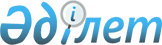 О внесении изменений и дополнений в решение маслихата района Т.Рыскулова от 10 октября 2013 года за № 18-7 "Об утверждении Правил оказания социальной помощи, установления размеров и определения перечня отдельных категорий нуждающихся граждан по Т.Рыскуловскому району"
					
			Утративший силу
			
			
		
					Решение маслихата района Турара Рыскулова Жамбылской области от 6 апреля 2015 года № 31-10. Зарегистрировано Департаментом юстиции Жамбылской области 23 апреля 2015 года № 2616. Утратило силу решением маслихата района Т. Рыскулова Жамбылской области от 12 апреля 2017 года № 14-5      Сноска. Утратило силу решением маслихата района Т. Рыскулова Жамбылской области от 12.04.2017 №14-5 (вводится в действие по истечении 10 календарных дней после дня его первого официального опубликования).

      Примечание РЦПИ.

      В тексте документа сохранена пунктуация и орфография оригинала.

      В соответствии с Законом Республики Казахстан от 23 января 2001 года "О местном государственном управлении и самоуправлении в Республике Казахстан", Постановлением Правительства Республики Казахстан от 21 мая 2013 года № 504 "Об утверждении Типовых правил оказания социальной помощи установления размеров и определения перечня отдельных категорий нуждающихся граждан" маслихат района Т. Рыскулова РЕШИЛ:

      1. Внести в решение маслихата района Т. Рыскулова от 10 октября 2013 года за № 18-7 "Об утверждении Правил оказания социальной помощи, установления размеров и определения перечня отдельных категорий нуждающихся граждан" (зарегистрированное в Реестре государственной регистрации нормативных правовых актов за № 2035, опубликованное 19 ноября 2013 года в газете "Құлан таңы. Огни Кулана" № 97 (6927), следующие изменения и дополнения:

      в Правиле оказания социальной помощи, установления размеров и определения перечня отдельных категорий нуждающихся граждан, утвержденный указанным решением:

       пункт 8 исключить.

      пункты 7 и 9 изложить в следующей редакции:

      "7. Единовременная социальная помощь к памятным датам и праздничным дням предоставляется:

      к 9 маю:

      - участникам и инвалидам Великой Отечественной войны в размере 150000 (сто пятьдесят тысяч) тенге;

      - гражданам, работавшим в период блокады в городе Ленинграде на предприятиях, в учреждениях и организациях города и награжденным медалью "За оборону Ленинграда" и знаком "Житель блокадного Ленинграда" в размере 30000 (тридцать тысяч) тенге;

      - бывшим несовершеннолетним узникам концлагарей, гетто и других мест принудительного содержания, созданных фашистами и их союзниками в период второй мировой войны в размере 30000 (тридцать тысяч) тенге;

      - женам (мужьям) умерших инвалидов войны и приравненных к ним инвалидов, а так же женам (мужьям) умерших участников войны, партизан, подпольщиков, граждан, награжденных медалью "За оборону Ленинграда" и знаком "Житель блокадного Ленинграда", признавшихся инвалидами в результате общего заболевания, трудового увечья и других причин (за исключением противоправных), которые не вступили в другой брак в размере 15000 (пятнадцать тысяч) тенге;

      - лицам, награжденным орденами и медальями бывшего Союза ССР за самоотверженный труд и безупречную воинскую службу в тылу, а также лицам проработавшим не менее 6 месяцев в тылу в годы Великой Отечественной войны в размере 15000 (пятнадцать тысяч) тенге.

      к 15 февралю:

      - военнослужащим, проходившим воинскую службу в Афганистане и военнослужащим, ставшим инвалидами вследствие ранения, контузии, увечья при прохождении воинской службы в Афганистане в размере 30000 (тридцать тысяч) тенге;

      - семьям военнослужащих, погибших (пропавших без вести) или умерших вследствие ранения, контузии, увечья, заболевания, полученных в период боевых действий в Афганистане в размере 15000 (пятнадцать тысяч) тенге;

      - рабочим и служащим, направлявшимся на работу в Афганистан в период с 1 декабря 1979 года по декабрь 1989 года в размере 15000 (пятнадцать тысяч) тенге.

      к 26 апрелю:

      -участникам, а также лицам, принимавшим участие в ликвидации последствий катастрофы на Чернобыльской атомной электростанции в 1986-1987 годах и ставшим инвалидами вследствие аварии на Чернобыльской атомной электростанции в размере 30000 (тридцать тысяч) тенге;

      -участникам ликвидации последствий катастрофы на Чернобыльской атомной электростанции в 1988-1989 годах в размере 15000 (пятнадцать тысяч) тенге.

      к 29 августу:

      -лицам, принимавшим участие в ликвидации последствий радиационных катастроф и аварий на объектах гражданского или военного назначения, а также участвовавшие непосредственно в ядерных испытаниях и учениях в размере 30000 (тридцать тысяч) тенге.";

      "9. Единовременная социальная помощь по обращениям предоставляется:

      - лицам, больным туберкулезом на питание, проезд в противотуберкулезную организацию для получения курса лечения на 6 месяцев в размере на каждого больного по 5000 (пять тысяч) тенге в месяц.

      - гражданам (семьям), имеющим месячный среднедушевой доход, ниже величины прожиточного минимума, при наступлении необходимости оказания социальной помощи размер оказываемой социальной помощи в каждом отдельном случае определяет специальная комиссия в пределах от 30 000 (тридцать тысяч) тенге до 100000 (ста тысяч) тенге.;

      - при причинении ущерба гражданину (семье) либо его имуществу, вследствие стихийного бедствия или пожара, в пределах до 100 месячного расчетного показателя, определяемым специальной комиссией.

      При причинении ущерба гражданину (семье) либо его имуществу, вследствие стихийного бедствия или пожара, нуждающиеся граждане в течение месяца обращаются за социальной помощью в уполномоченный орган.".

      2. Контроль за исполнением настоящего решения возложить на постоянную комиссию по развитию местного самоуправления, экономике, финансов и бюджета районного маслихата.

      3. Настоящее решение вступает в силу со дня государственной регистрации в органах юстиции, вводится в действие по истечении десяти календарных дней со дня его первого официального опубликования.


					© 2012. РГП на ПХВ «Институт законодательства и правовой информации Республики Казахстан» Министерства юстиции Республики Казахстан
				
      Председатель сессии

Секретарь

      районного маслихата

районного маслихата

      К. Арыстанбеков

Б. Шамаев
